TEHNISKĀ SPECIFIKĀCIJA Nr. TS 1602.009 v1Kabeļu grieznes (darbināmas ar akumulatoru)Attēlam ir informatīvs raksturs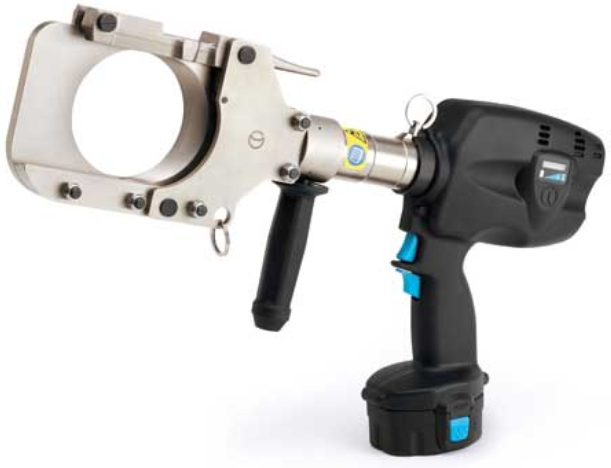 Nr.AprakstsMinimāla tehniskā prasībaPiedāvātās preces konkrētais tehniskais aprakstsAvotsPiezīmesVispārīgā informācijaVispārīgā informācijaRažotājs (nosaukums, atrašanās vieta).Norādīt informāciju1602.009 Kabeļu grieznes (darbināmas ar akumulatoru) Norādīt tipa apzīmējumuPreces marķēšanai pielietotais EAN kods, ja precei tāds ir piešķirtsNorādīt vērtībuNorādīt vai, izmantojot EAN kodu, ražotājs piedāvā iespēju saņemt digitālu tehnisko informāciju par preci (tips, ražotājs, tehniskie parametri, lietošanas instrukcija u.c.)Norādīt informācijuParauga piegādes laiks tehniskajai izvērtēšanai (pēc pieprasījuma), darba dienasNorādīt vērtībuStandartiStandartiCE marķējums atbilstoši Eiropas direktīvai 2006/42/ECAtbilstDokumentācijaDokumentācijaPielikumā, kā atsevišķs fails iesniegts preces attēls, kurš atbilst sekojošām prasībām: ".jpg" vai “.jpeg” formātā;izšķiršanas spēja ne mazāka par 2Mpix;ir iespēja redzēt  visu produktu un izlasīt visus uzrakstus uz tā;attēls nav papildināts ar reklāmu.AtbilstOriģinālā lietošanas instrukcija sekojošās valodāsLV vai ENEPTA tests (pēc pieprasījuma), darba dienasNorādīt vērtībuTehniskā informācijaTehniskā informācijaAkumulators Li-ion≥ 18 VAkumulatora tilpums (akumulators ar pieejamās enerģijas līmeņa indikāciju)≥ 2.0 AhAkumulatora pilna uzlāde ≤ 50 minAr iebūvētu hidraulisku sistēmu AtbilstGriežamā kabeļa materiālsCu, AlSaspiešanas/griešanas spēks≥ 60kNMaksimālais griežamā kabeļa diametrs (mm)≥ 70mmGriezēja galvas pagriešana≥ 270ᴼSvars≤ 8 kgAkumulatora uzlādes indikācijaAtbilstObligātā komplektācijaObligātā komplektācijaAkumulatoru skaits komplektā2 gab.Uzlādes ierīce Iekļauts komplektāKoferis Iekļauts komplektāGriezēja asmeņi un iekļauti komplektāIekļauts komplektā